Obec Trokavec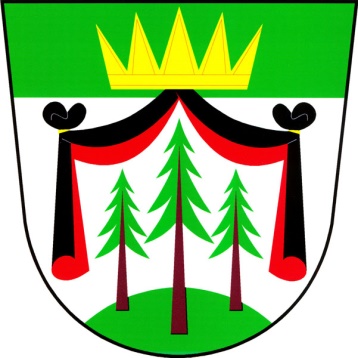   Vás zve na přednášku„Trokavec- z historie obce a zajímavosti z okolí“28. února 2020od 18 hodin v Hospůdce Na Pančavě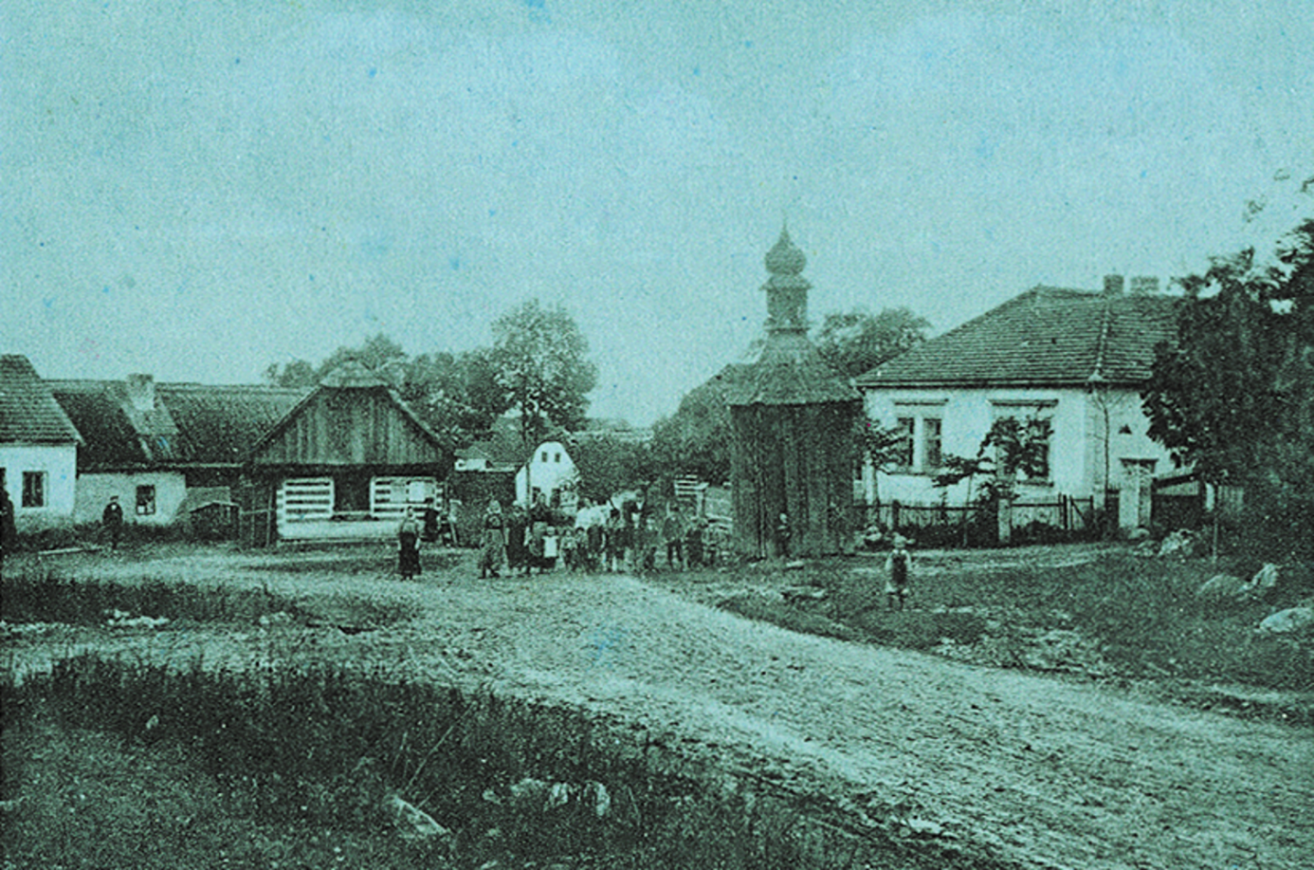 Slovem i obrazem Vás bude provázet          Mgr. Tomáš MakajProdej knih o Brdech z nakladatelství Brdské edice (Baron)                                       a nakladatelství Starý Most je zajištěn na místě.